			           		                     			News Release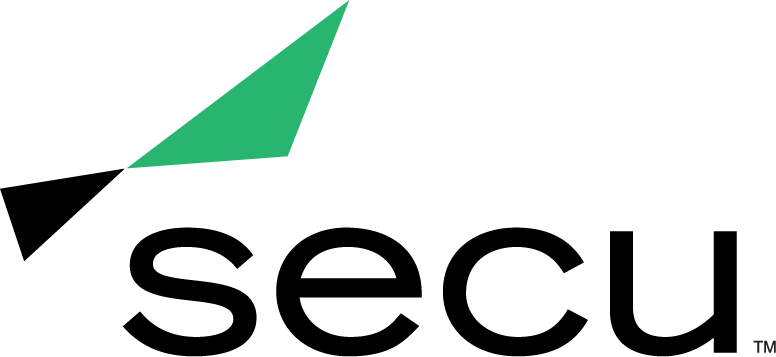 Jim Mellendick Honored with Baltimore Business Journal’s 40 Under 40 AwardThe 40 Under 40 Class of 2021 represents a group of young leaders who contribute greatly to their companies and communitiesBALTIMORE​ (Nov. 22, 2021) — SECU, Maryland’s largest state chartered credit union, announced today that Jim Mellendick, Vice President of SECU Financial Partners, was named a 40 Under 40 Honoree by the Baltimore Business Journal (BBJ).Each year, the BBJ recognizes 40 outstanding young professionals under the age of 40 who are making noteworthy contributions to Greater Baltimore. The selected honorees have achieved personal career success, started and grown businesses, dedicated their lives to solving community problems, and inspired themselves and those around them to improve Greater Baltimore as a whole. Selected out of nearly 200 nominations, this year’s honorees were recognized at an in-person award celebration on Nov. 18. “I’m incredibly honored to be chosen as a 40 Under 40 Honoree by such a respected publication like the Baltimore Business Journal,” said Jim Mellendick, Vice President of SECU Financial Partners. “Last year, I returned to Maryland with the goal of building trusted partnerships between advisors and members. While we have made great strides in helping to improve the financial wellbeing of our members, this is only the beginning. We look forward to continuing to make a lasting, long-term impact on the state of Maryland.”With more than 16 years of experience in wealth management and banking, Mellendick was instrumental in building SECU’s Wealth Management division over the last year during a time when the pandemic left many seeking financial advice. Through his forward vision and leadership, Mellendick led the charge in developing a personalized, holistic approach to financial planning for more than 250,000 SECU members. Today, he leads a growing team of three financial advisors and two client associates.Prior to joining SECU, Mellendick spent 11 years at Wells Fargo, where most recently he was Senior Vice President, Strategy Consultant for the partnership between branch banking and wealth management. Before that role, Mellendick managed a region of 29 Financial Advisors and oversaw $2.5 billion in assets as a Regional Brokerage Manager at Wells Fargo Advisors in Central Virginia. He also served on the National Brokerage Manager Advisory Council.Mellendick’s impact goes beyond SECU, having devoted countless hours of volunteer work to strengthening the communities in which he’s lived and worked. For several years, Mellendick mentored children by serving on the board of directors with Big Brothers Big Sisters of Virginia. Mellendick also served on the Executive Board of Directors and as Treasurer for Virginia Supportive Housing, an organization whose mission is to end homelessness by providing permanent housing and supportive services. Additionally, Mellendick provides frequent help at local food banks and has volunteered at Liberation Veterans Services, which offers veterans experiencing homelessness the care, resources, and stability needed to rebuild their lives.To learn more about Jim Mellendick, read his full interview with the Baltimore Business Journal at https://www.bizjournals.com/baltimore/news/2021/11/18/40-under-40-jim-mellendick-secu.html. About SECU (State Employees’ Credit Union of Maryland)SECU ("see-Q"), Maryland’s largest state-chartered credit union, serves 250,000 members across the state. As a member-owned, not-for-profit, SECU puts its members first and remains responsible solely to its member base. SECU seeks to serve all of its member needs in one place with most Marylanders qualifying for membership. Headquartered in Linthicum, Md., SECU has 24 financial centers and provides access to over 50,000 free ATMs through the CO-OP network. With more than $4 billion in assets, SECU ranks among the top 60 credit unions nationwide based on total assets in the U.S. Insured by NCUA. For more information, visit www.secumd.org or follow SECU on LinkedIn, Facebook, Instagram and Twitter.###MEDIA CONTACTKelly Nguyenknguyen@planitagency.com609-385-6701